[demo custom report]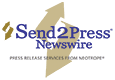 Send2Press® PRtrax™ Project Clip ReportStory Headline:
Carl Gibson to head WMH’s new Sacramento Office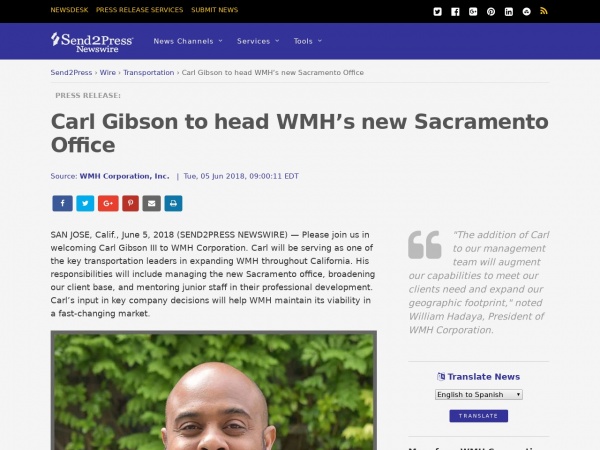 CLEAR TIME: Tue, 05 Jun 2018, 09:00:11 EDTPermanent link for your press release (permalink):
https://www.send2press.com/wire/carl-gibson-to-head-wmhs-new-sacramento-office/Shortcode for your release: https://i.send2press.com/6DaKz 
Shortcode includes click-through tracking; use only for social media.Story Reads as of 2018-06-06 15:28:11: 754 views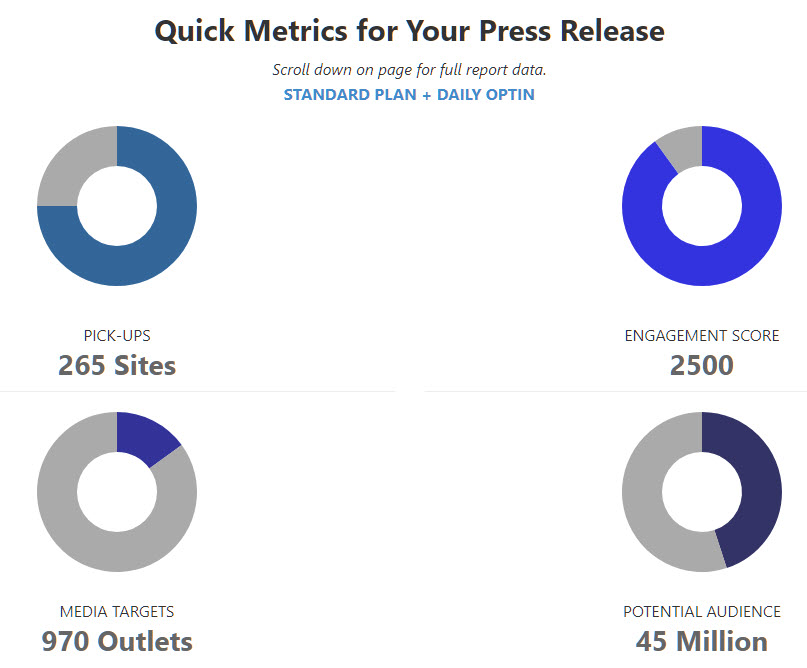 GOOGLE NEWShttps://www.google.com/search?q=%22WMH+Corporation%22&hl=en&safe=off&tbo=d&gl=us&authuser=0&tbas=0&tbs=sbd:1,nsd:1&tbm=nws&filter=0&biw=1114&bih=739BING NEWShttp://www.bing.com/news/search?q=Carl+Gibson+to+head+WMH%E2%80%99s+new+Sacramento+Office&qft=sortbydate%3d%221%22&form=YFNRYAHOO FINANCEhttps://finance.search.yahoo.com/search;_ylt=A0SO8yEvOWRY2rcAPx9XNyoA;_ylu=X3oDMTB0NjZjZzZhBGNvbG8DZ3ExBHBvcwMxBHZ0aWQDBHNlYwNwaXZz?p=%22Carl+Gibson+to+head+WMH%E2%80%99s+new+Sacramento+Office%22&fr=uh3_finance_vert&fr2=piv-webSOCIAL MEDIA CLIPS======== JUNE 5, 2018 – TUE / WMH CORP / STD-IND (CA) / ============CUSTOM SOCIAL SHARE PROGRAM CLIPS
(hand prepared and captured for your project)== FACEBOOK:
Your Story: https://www.facebook.com/send2pressnewswire/posts/1434685979966549https://www.facebook.com/send2pressnewswire/ALT/CA – https://www.facebook.com/canewswire/posts/587479811611345https://www.facebook.com/hashtag/wmhcorporation?source=feed_text== GOOGLE+:https://plus.google.com/b/109006818384856983454/collection/sZhqXBhttps://plus.google.com/+Send2presshttps://plus.google.com/b/109006818384856983454/+Send2press/posts/Jw1FBUVW4x3== LINKEDIN:https://www.linkedin.com/feed/update/urn:li:activity:6409807156064980992https://www.linkedin.com/company/send2presshttps://www.linkedin.com/groups/2162075== PINTEREST:https://www.pinterest.com/pin/367887863306195680https://www.pinterest.com/send2press/pins/https://www.pinterest.com/send2press/business-news/== TWITTER:
https://twitter.com/SEND2PRESS/Main Tweet: https://twitter.com/SEND2PRESS/status/1004040671668273152example hand-submitted #tags noted above image:https://twitter.com/hashtag/wmhcorporation?f=tweets&vertical=default&src=hashHEADLINE SEARCHhttps://twitter.com/search?f=tweets&vertical=default&q=%22Carl+Gibson+to+head+WMH%E2%80%99s+new+Sacramento+Office%22&src=typdCOMPANY NAMEhttps://twitter.com/search?f=tweets&vertical=default&q=%22WMH+Corporation%22&src=typd SOCIAL CLICK THROUGHhttps://i.send2press.com/6DaKz+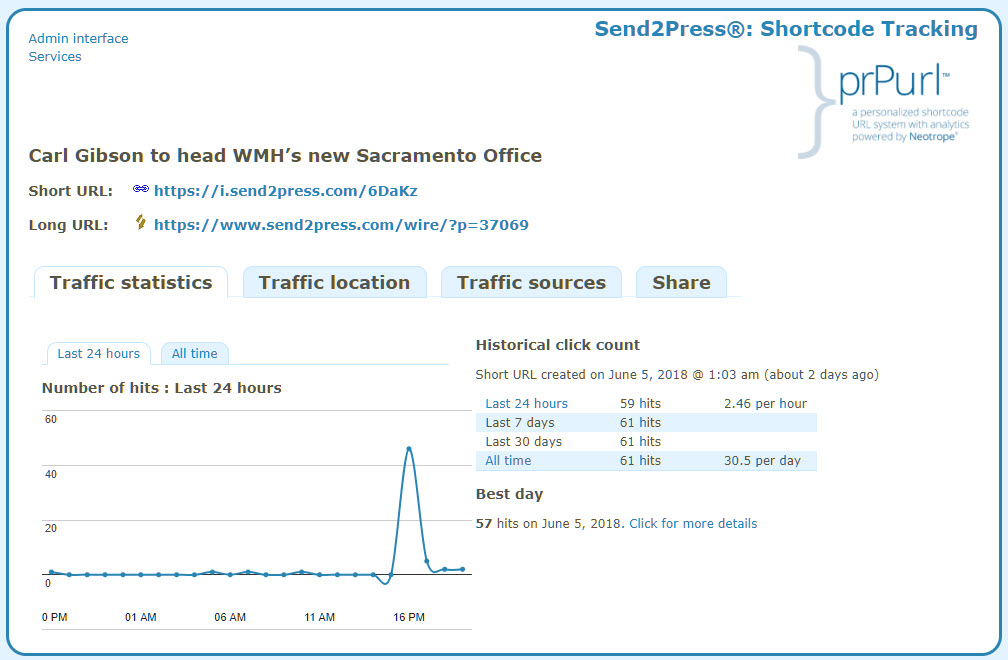 Neotrope News Network ClipsDirect Story “Pick-ups” Clip ReportHand-prepared pick-up report with examples of your news online.
These are example direct link syndicated “pick-up” links to your story. You can paste these links into a MS Word doc or email to yourself to enable live hyperlinks, if needed. Please remember this is not a “media monitoring” service, and only some selected examples of your news online; this will generally not be updated over time (try using the Quick Search buttons above, and News Syndication and Search sections, for additional links/clips).  Data shown below for projects prior to Jan. 2017 may contain redundant information.* See 'changelog' for recent changes to syndicated sources over time.

* Some example hand-collected clips for you :-)

[featured] https://californianewswire.com/carl-gibson-to-head-new-wmh-corporation-sacramento-office/

https://floridanewswire.com/carl-gibson-to-head-wmhs-new-sacramento-office/

http://www.digitaljournal.com/pr/3802935

https://tippnews.com/carl-gibson-to-head-wmhs-new-sacramento-office/

http://www.cbs8.com/story/38350058/carl-gibson-to-head-wmhs-new-sacramento-office

https://freenewsarticles.com/2018/06/carl-gibson-to-head-wmhs-new-sacramento-office/

http://markets.financialcontent.com/stocks/news/read/36416813/carl_gibson_to_head_wmh%E2%80%99s_new_sacramento_office

http://www.htsyndication.com/htsportal/send2press--neotrope-/article/carl-gibson-to-head-wmh-s-new-sacramento-office/27868922

https://article.wn.com/view/2018/06/05/carl_gibson_to_head_wmh_8217s_new_sacramento_office/

http://www.bizwireexpress.com/showstorySend2Press-Newswire.php?storyid=3064

https://www.newstag.de/en/press-release-carl-gibson-to-head-wmhs-new-sacramento-office-313997.html

http://www.4-traders.com/news/Carl-Gibson-to-head-WMH-s-new-Sacramento-Office--26716960/Frankly Broadcast NetworkHEADLINE: Carl Gibson to head WMH’s new Sacramento Office*Reader metrics are based on industry data and believed accurate but not guaranteed. Please remember this is NOT a “media monitoring” service with ongoing tracking updates.WorldNow Extended Clip Report For Your ReleaseThese posts will expire 30-60 days from Tue, 05 Jun 2018, 09:00:11 EDT.This clip list includes 100+ websites running full text copies of your news.See explanation, below, about the permanance/persistence of these posts.  These links open in new window/tab. Line-up last updated 2.7.18.SEND2PRESS + WORLDNOW CLIP REPORT:     KTVA -- Anchorage AK     WAFF -- Huntsville-Decatur (Flor) AL     WBRC -- Birmingham (Ann and Tusc) AL     WSFA -- Montgomery-Selma AL     KAIT -- Jonesboro AR     KOLD -- Tucson (Sierra Vista) AZ     KFMB -- San Diego CA     KFMBAM -- San Diego CA     KFMBFM -- San Diego CA     KITV -- Honolulu CA     KMIR -- Palm Springs CA     WBBH -- Ft. Myers-Naples FL     WFLX -- West Palm Beach-Ft. Pierce FL     WZVN -- Ft. Myers-Naples FL     WALB -- Odessa-Midland GA     WFXG -- Augusta-Aiken GA     WGTA -- Atlanta GA     WTOC -- Savannah GA     WTVM -- Columbus, GA (Opelika, AL) GA     KUAM -- Guam GU     KFVE -- Honolulu HI     KHNL/KGMB -- Honolulu HI     WAND -- Champaign&Sprngfld-Decatur IL     WSIL -- Paducah-Cape Girard-Harsbg IL     WFIE -- Evansville IN     KAKE -- Wichita-Hutchinson Plus KS     KCTV -- Kansas City KS     WAVE -- Louisville KY     WDRB -- Louisville KY     WNKY -- Bowling Green KY     KPLC -- Lake Charles LA     KSLA -- Shreveport LA     KVHP -- Lake Charles LA     WAFB -- Baton Rouge LA     WVUE -- New Orleans LA     WSHM -- Sringfield-Holyoke MA     EBOC -- Salisbury MD     WBOC -- Salisbury MD     KEYC -- Mankato MN     KFVS12 -- Paducah-Cape Girard-Harsbg MO     KMOV -- St. Louis MO     KRBK -- Springfield MO     WDAM -- Hattiesburg-Laurel MS     WLBT -- Jackson, MS MS     WLOX -- Biloxi-Gulfport MS     KFBB -- Great Falls MT     KTMF -- Missoula MT     KULR -- Billings MT     WBTV -- Charlotte NC     WECT -- Wilmington NC     KLKN -- Lincoln & Hastings-Krny NE     RFDTV -- Nashville NE     SNJ Today -- Millville NJ     TelemundoNM -- Albuquerque-Santa Fe NM     KTVN -- Reno NV     KVVU -- Las Vegas NV     WICZ -- Binghamton NY     WBCB -- Youngstown OH     WFMJ -- Youngstown OH     WLIO -- Lima OH     WOIO -- Cleveland-Akron (Canton) OH     WTOL -- Toledo OH     WXIX -- Cincinnati OH     KOTV -- Tulsa OK     KQCW -- Tulsa OK     KSWO -- Wichita Falls & Lawton OK     KWTV -- Oklahoma City OK     KPTV -- Portland, OR OR     WICU/WSEE -- Erie PA     WLNE -- Providence-New Bedford RI     WLWC -- Providence-New Bedford RI     WCSC -- Burlington-Plattsburgh SC     WISTV -- Columbia, SC SC     WMBF -- Myrtle Beach-Florence SC     CWLockwood -- Sherman-Ada TN     WMCTV -- Memphis TN     WRCB -- Chattanooga TN     AM950 -- Lubbock TX     crossroadstoday -- Victoria TX     DoubleT -- Lubbock TX     Eagle -- Lubbock TX     Fox34 -- Lubbock TX     KAUZ -- Wichita Falls & Lawton TX     KCBD -- Lubbock TX     KEYU -- Amarillo TX     KFDA -- Amarillo TX     KLTV -- Tyler-Longview(Lfkn&Ncgd) TX     KLTVSP -- Tyler-Longview(Lfkn&Ncgd) TX     KRGV -- Harlingen-Wslco-Brnsvl-McA TX     KTLE -- Odessa-Midland TX     KTRE -- Tyler-Longview(Lfkn&Ncgd) TX     KWES -- Odessa-Midland TX     KXXV -- Waco-Temple-Bryan TX     Lubbock CW -- Lubbock TX     Magic -- Lubbock TX     MyLubbockTV -- Lubbock TX     Oldies -- Lubbock TX     Rock -- Lubbock TX     TelemundoLubbock -- Lubbock TX     Yes FM -- Lubbock TX     WVIR -- Charlottesville VA     WWBT -- Richmond-Petersburg VA     KAYU -- Spokane WA     KHQ -- Spokane WA     KNDU/KNDO -- Yakima-Pasco-Rchlnd-Knnwck WA     SWXRN -- Spokane WA     WENY -- Elmira, NY NYFinancial Content Network ClipsHEADLINE: Carl Gibson to head WMH’s new Sacramento Office*Reader metrics are based on industry data and believed accurate but not guaranteed. Please remember this is NOT a “media monitoring” service with ongoing tracking updates.FC Network Extended Clip Report For Your ReleaseThis clip list includes 100 FCN websites running full text copies of your press release.Links are generally permanent, but do not place well in search results (SERPS).See explanation, below in this report section, about the permanance of these posts.  Note these links open in same window/tab. TIP: Right-mouse-click select open in new window.SEND2PRESS + FC NETWORK CLIP REPORT:AscensusThe Post and MailMammoth TimesMinster Community PostObserver News EnterpriseDaily HeraldKane RepublicanDeer Park TribuneValue Investing NewsmyMotherLode.com California Gold CountryInvestorPlaceKelowna Daily CourierPenticton HeraldKARN News Radio 102.9 FM / 920 AM Little Rock, Arkansas1st Discount BrokerageDow Theory LettersBoston HeraldRockford Register StarBig Spring HeraldSilicon InvestorThe Daily PressWinslow, Evans & CrockerThe Evening Leader740 KVORDaily Times LeaderThe Buffalo NewsThe Morning NewsSign On San DiegoInyo RegisterPress-TelegramTownhall FinanceNewsOKTamar SecuritiesStreetInsiderPittsburgh Post-GazetteWRALSweetwater ReporterStar TribuneRidgway RecordInternational Business TimesThe Punxsutawney SpiritAmerican Public MediaThe Antlers AmericanWorld Net DailyPoteau Daily NewsAZ CentralWapakoneta Daily NewsAskValley City Times-RecordFat Pitch FinancialsStarkville Daily NewsDaily Penny AlertsDecatur Daily DemocratWallStreetSelectThe Pilot NewsMilwaukee Wisconsin Journal SentinelMalvern Daily RecordBorger News-HeraldBenton CourierThe Chronicle JournalFranklin Credit Management CorporationBPASSpoke.comMinyanvillePettingaGreat American AdvisorsPrint and Broadcast Media Targets— Hand Submits
> San Jose Business Journal
> AP San Francisco BureauBUSINESSCIVIC/GOVTCONSTRUCTIONTRANSPORTCALIF DAILY MEDIANews Room and RSS LinksYour News Room can be found at:
  https://www.send2press.com/wire/profile/wmh-corporation/Your Custom News RSS Feed can be found at: 
 https://www.send2press.com/wire/profile/wmh-corporation/feed/QR CODE
for Press ReleaseThis QR code when scanned by appropriate software would land on your press release on Send2Press.com/wire/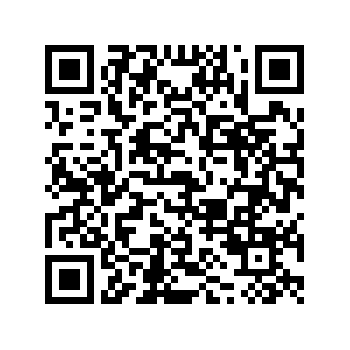 ### END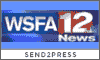 WSFA-TV NBC-12 (Montgomery, AL) 
40,000 visitors/day 
 View Release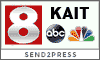 KAIT ABC-8 (Jonesboro, AR) 
20,000 visitors/day 
 View Release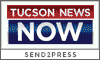 KOLD-TV (Tucson, AZ) 
20,000 visitors/day 
 View Release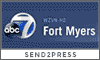 WZVN-TV ABC-7 (Ft. Myers, FL) 
20,000 visitors/day 
 View Release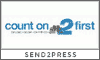 WBBH-TV NBC-2 (Ft. Myers, FL) 
51,000 visitors/day 
 View Release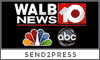 WALB-TV NBC-10 (Albany, GA) 
20,000 visitors/day 
 View Release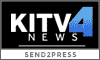 KITV-TV ABC-4 (Honolulu, HI) 
20,000 visitors/day 
 View Release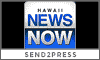 KHNL/KGMB - Hawaii News Now (Honolulu, HI) 
20,000 visitors/day 
 View Release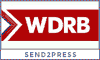 WDRB-TV FOX-41 (Louisville KY) 
22,000 visitors/day 
 View Release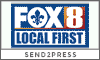 WVUE-TV FOX-8 (New Orleans, LA) 
23,000 visitors/day 
 View Release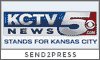 KCTV CBS-5 (Kansas City, MO/KS) 
70,000 visitors/day 
 View Release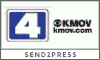 KMOV-TV CBS-4 (St. Louis, MO) 
47,000 visitors/day 
 View Release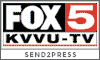 KVVU-TV FOX-5 (Las Vegas, NV) 
20,000 visitors/day 
 View Release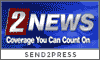 KTVN-TV CBS-2 (Reno, NV) 
12,000 visitors/day 
 View Release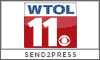 WTOL-TV CBS-11 (Toldeo, OH) 
20,000 visitors/day 
 View Release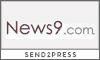 KWTV-TV CBS-9 (Oklahoma City, OK) 
64,000 visitors/day 
 View Release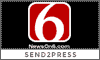 KOTV 6 (Tulsa, OK) 
45,000 visitors/day 
 View Release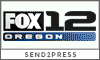 KPTV FOX-12 (Portland, OR) 
20,000 visitors/day 
 View Release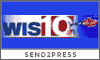 WISTV-TV NBC-10 (Columbia, SC) 
47,000 visitors/day 
 View Release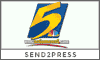 WMC-TV NBC-5 (Memphis, TN) 
20,000 visitors/day 
 View Release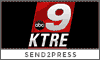 KTRE-TV ABC-9 (Pollok, TX) 
20,000 visitors/day 
 View Release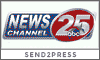 KXXV-TV ABC-25 (Waco, TX) 
20,000 visitors/day 
 View Release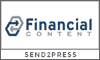 Financial Content 
20,000 visitors/day 
 View Release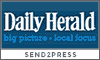 Daily Herald (Chicago, IL) 
22,000 visitors/day 
 View Release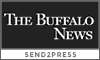 Buffalo News (Buffalo, NY) 
39,000 visitors/day 
 View Release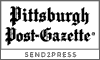 Pittsburgh Post-Gazette (Pittsburgh, PA) 
114,000 visitors/day 
 View Release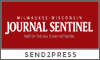 Milwaukee Journal Sentinel (Milwaukee, WI) 
132,000 visitors/day 
 View Release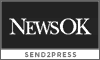 NewsOK (Oklahoma City, OK) 
21,000 visitors/day 
 View Release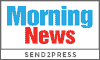 The Morning News (Blackfoot, ID) 
6,000 visitors/day 
 View Release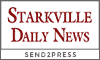 Starkville Daily News (Starkville, MS) 
6,000 visitors/day 
 View Release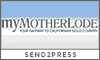 myMotherLode.com (Tuolumne, CA) 
6,000 visitors/day 
 View Release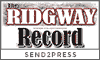 Ridgway Record (Elk County, PA) 
6,000 visitors/day 
 View Release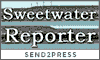 Sweetwater Reporter (Sweetwater, TX) 
6,000 visitors/day 
 View Release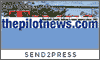 The Pilot News (Marshall County, IN) 
6,000 visitors/day 
 View Release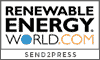 Renewable Energy World 
12,000 visitors/day 
 View Release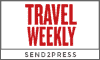 Travel Weekly 
12,000 visitors/day 
 View Release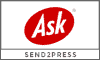 ASK.com 
12,000 visitors/day 
 View Release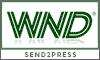 World Net Daily 
12,000 visitors/day 
 View Release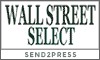 Wall Street Select 
12,000 visitors/day 
 View Release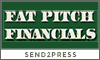 Fat Pitch Financial 
6,000 visitors/day 
 View Release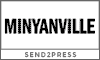 Minyanville 
6,000 visitors/day 
 View ReleaseMedia Outlet NameBarron’sBetterInvestingBusiness CreditBusiness LeaderBusiness LifeBusiness PressBusiness ReviewChief ExecutiveCIOCIO InsightCollections & Credit RiskCompliance WeekEconomistEmployee Benefit NewsEntrepreneurFast CompanyFB & BusinessForbesFort Worth Business PressFortuneInc. MagazineProfitSuccessMedia Outlet NameAmerican City & CountyBorough NewsCalifornia CountiesCampaigns & ElectionsCities & VillagesCounty MagazineCQ WeeklyDefense SystemsEmergency ManagementEmpire State ReportFederal TimesGoverningGovernment ExecutiveGovernment ProcurementGovernment Product NewsHomeland Security TodayIMSA JournalMass TransitMetro MagazineMinnesota Cities MagazineNation’s Cities WeeklyNew Jersey MunicipalitiesParks & RecreationPennsylvania Township NewsPlanningPublic CIOPublic Works MagazineState LegislaturesState NewsTexas Town & CityThe ReviewVirginia ReviewWestern CityMedia Outlet NameAffordable Housing FinanceApartment Finance TodayArea DevelopmentAWCI’s Construction DimensionsBig BuilderBuilderBuilding Operating ManagementBuilding ProductsBuilding Products DigestBuilding/Greenworks MagazineBuildingsBusiness FacilitiesCalifornia Real EstateChief EngineerCleaning & Maintenance Mgmt.Commercial Building ProductsCommercial Construction & Renov.Commercial Property ExecutiveCustom HomeDoors & HardwareDWM/Shelter MagazineEcoHomeElevator WorldFacilities MagazineFine HomebuildingFlorida RealtorFrame Building NewsGreen BuilderGreen Building Product DealerGreenSourceHabitatHealthcare Building IdeasHome Channel NewsJrnl. Light ConstructionJrnl. Property Mgmt.Maintenance Sales NewsMaintenance SolutionsMaintenance SuppliesMetal Construction NewsMidwest Real Estate NewsMultifamily ExecutiveNational Real Estate InvestorPest Control TechnologyPest Management ProfessionalProfessional BuilderProfessional RemodelerProfessional RoofingProsalesQualified RemodelerReal Estate ForumReal Estate MagazineReal Estate NewsRealtor MagazineRemodelingRemodeling NewsResidential Design & BuildRoofing ContractorRSI MagazineRural BuilderSanitary MaintenanceSite SelectionTexas RealtorToday’s Facility ManagerTools of the TradeUnitsWalls & CeilingsWestern Roofing/Insul./SidingWindow & DoorWorld Fence NewsASCE NewsAsphalt ContractorBetter RoadsCalifornia Builder & EngineerCE NewsCivil EngineeringConstruction Equip. DistributionConstruction Equipment GuideConstruction/Demolition Recyc.Consulting-Specifying EngineerControlControl DesignControl EngineeringCost EngineeringDemolitionDesign NewsENR-Engineering News-RecordEquipment TodayEquipment WorldErosion ControlModern Steel ConstructionParkingParking TodayPavementPE & RSPE MagazinePOB Point Of BeginningProfessional SurveyorRoads & BridgesSound & VibrationThe Construction SpecifierThe Military EngineerThe Parking ProfessionalTrenchless TechnologyUnderground ConstructionMedia Outlet NameAmerican TruckerAutomotive FleetBlack Car NewsBulk TransporterBus RideCommercial Carrier JournalFleet EquipmentFleet MaintenanceFleet OwnerHeavy Duty TruckingLand LineLight & Medium TruckLimousine DigestMini Truckin’Movin’ OutOver The RoadOverdrivePolice Fleet ManagerPro TruckerRefrigerated TransporterRoad KingRPM for TruckersSchool Bus FleetSuccessful DealerTow TimesTowing & Recovery FootnotesTrailer/Body BuildersTransport TopicsTruck Parts & ServiceTruckerTruckers NewsMedia Outlet TypeMedia Outlet NameCityWeekly NewspaperAcorn NewspapersAgoura HillsWeekly NewspaperAlameda SunAlamedaWeekly NewspaperAlpine SunAlpineWeekly NewspaperModoc County RecordAlturasBroadcast: RadioKCFJ AMAlturasWeekly NewspaperAmerican Canyon EagleAmerican CanyonWeekly NewspaperOC Register Papers NorthAnaheimBroadcast: RadioKLAA AMAnaheimWeekly NewspaperAtascadero NewsAtascaderoDaily NewspaperAuburn JournalAuburnWeekly NewspaperPlacer SentinelAuburnBroadcast: RadioKAHI AMAuburnDaily NewspaperBakersfield CalifornianBakersfieldWeekly NewspaperObserver GroupBakersfieldWeekly NewspaperBakersfield VoiceBakersfieldBroadcast: RadioKERN AMBakersfieldBroadcast: RadioKNZR AMBakersfieldBroadcast: RadioKGEO AMBakersfieldBroadcast: TVKERO ABCBakersfieldBroadcast: TVKGET NBCBakersfieldBroadcast: TVKBAK CBSBakersfieldDaily NewspaperDesert DispatchBarstowBroadcast: RadioKSZL AMBarstowDaily NewspaperBenicia HeraldBeniciaWeekly NewspaperBerkeley PlanetBerkeleyWeekly NewspaperBeverly Hills WeeklyBeverly HillsWeekly NewspaperThe Beverly Hills CourierBeverly HillsWeekly NewspaperCanyon NewsBeverly HillsWeekly NewspaperGrizzly & LifeBig Bear LakeWeekly NewspaperInyo RegisterBishopBroadcast: TVKSRW INDBishopWeekly NewspaperPalo Verde Valley TimesBlytheWeekly NewspaperAnderson Valley AdvertiserBoonvilleWeekly NewspaperBorrego SunBorrego SpringsWeekly NewspaperThe Press for Antioch, Brentwood, Discovery Bay, OakleyBrentwoodBroadcast: TVKTSF INDBrisbaneBroadcast: RadioKROQ FMBurbankBroadcast: RadioKPWR FMBurbankBroadcast: RadioKTLK AMBurbankBroadcast: RadioKFI AMBurbankBroadcast: TVKSDX SPNBurbankBroadcast: TVKRCA SPNBurbankBroadcast: TVKWHY SPNBurbankBroadcast: TVKVEA SPNBurbankWeekly NewspaperIntermountain NewsBurneyWeekly NewspaperWeekly CalistoganCalistogaDaily NewspaperVentura County StarCamarilloWeekly NewspaperThe CambrianCambriaWeekly NewspaperCampbell ExpressCampbellWeekly NewspaperThe Friday FlyerCanyon LakeWeekly NewspaperSan Clemente TimesCapistrano BeachBroadcast: RadioKFSD AMCarlsbadBroadcast: RadioKCEO AMCarlsbadWeekly NewspaperCarmel Pine ConeCarmelWeekly NewspaperCoastal ViewCarpinteriaWeekly NewspaperChester ProgressiveChesterDaily NewspaperChico Enterprise-RecordChicoWeekly NewspaperChico News & ReviewChicoBroadcast: RadioKPAY AMChicoBroadcast: RadioKCHO FMChicoBroadcast: TVKHSL CBSChicoBroadcast: TVKNVN NBCChicoWeekly NewspaperChampion NewspapersChinoWeekly NewspaperChowchilla NewsChowchillaWeekly NewspaperThe Star-NewsChula VistaWeekly NewspaperClaremont CourierClaremontWeekly NewspaperRabbit Creek JournalClipper MillsWeekly NewspaperCloverdale ReveilleCloverdaleBroadcast: TVKAIL MYClovisWeekly NewspaperColfax RecordColfaxWeekly NewspaperInland Empire NewspapersColtonWeekly NewspaperSun HeraldColusaWeekly NewspaperCorcoran JournalCorcoranWeekly NewspaperCorning ObserverCorningWeekly NewspaperSentinel Weekly NewsCoronaWeekly NewspaperCoronado Eagle & JournalCoronadoDaily NewspaperDaily PilotCosta MesaWeekly NewspaperIndependentCosta MesaWeekly NewspaperHuntington Beach IndependentCosta MesaWeekly NewspaperMission News GroupCoto de CazaDaily NewspaperDaily TriplicateCrescent CityWeekly NewspaperThe Alpenhorn NewsCrestlineWeekly NewspaperCulver City NewsCulver CityWeekly NewspaperLA WeeklyCulver CityWeekly NewspaperCulver City ObserverCulver CityDaily NewspaperDavis EnterpriseDavisWeekly NewspaperDel Mar TimesDel MarWeekly NewspaperDinuba SentinelDinubaWeekly NewspaperIndependent VoiceDixonWeekly NewspaperDowney PatriotDowneyWeekly NewspaperMountain MessengerDownievilleWeekly NewspaperEast Co. GazetteEl CajonDaily NewspaperImperial Valley PressEl CentroBroadcast: TVKVYE SPNEl CentroWeekly NewspaperMid-Valley NewsEl MonteWeekly NewspaperElk Grove CitizenElk GroveWeekly NewspaperCoast News GroupEncinitasDaily NewspaperNorth County TimesEscondidoWeekly NewspaperNorth County SpectrumEscondidoDaily NewspaperTimes-StandardEurekaWeekly NewspaperNorth Coast JournalEurekaWeekly NewspaperHumboldt BeaconEurekaBroadcast: RadioKINS FMEurekaBroadcast: RadioKGOE AMEurekaBroadcast: RadioKWSW AMEurekaBroadcast: TVKBVU FOXEurekaBroadcast: TVKIEM NBCEurekaBroadcast: TVKEET PBSEurekaBroadcast: TVKAEF ABCEurekaWeekly NewspaperFoothills Sun-GazetteExeterWeekly NewspaperMountain EchoFall River MillsWeekly NewspaperFallbrook Village NewsFallbrookWeekly NewspaperFerndale EnterpriseFerndaleWeekly NewspaperFillmore GazetteFillmoreWeekly NewspaperThe TelegraphFolsomWeekly NewspaperHerald NewsFontanaWeekly NewspaperAdvocate-NewsFort BraggWeekly NewspaperMendocino BeaconFort BraggWeekly NewspaperOC Register Papers WestFountain ValleyWeekly NewspaperMountain EnterpriseFrazier ParkDaily NewspaperThe ArgusFremontWeekly NewspaperTri-City VoiceFremontBroadcast: RadioKDOW AMFremontDaily NewspaperFresno BeeFresnoBroadcast: RadioKBIF AMFresnoBroadcast: RadioKMJ AMFresnoBroadcast: RadioKVPR FMFresnoBroadcast: RadioKGED AMFresnoBroadcast: TVKGMC INDFresnoBroadcast: TVKNSO SPNFresnoBroadcast: TVKJEO INDFresnoBroadcast: TVKFSN ABCFresnoBroadcast: TVKFRE CWFresnoBroadcast: TVKSEE NBCFresnoBroadcast: TVKGPE CBSFresnoBroadcast: TVKNXT RELFresnoWeekly NewspaperGalt HeraldGaltWeekly NewspaperGrapevine IndependentGaltWeekly NewspaperGardena Valley NewsGardenaWeekly NewspaperGeorgetown GazetteGeorgetownDaily NewspaperGlendale News-PressGlendaleBroadcast: RadioKRLA AMGlendaleBroadcast: TVKABC ABCGlendaleDaily NewspaperThe UnionGrass ValleyBroadcast: RadioKNCO AMGrass ValleyWeekly NewspaperIndian Valley RecordGreenvilleWeekly NewspaperGridley HeraldGridleyWeekly NewspaperIndependent Coast ObserverGualalaWeekly NewspaperThe ReviewHalf Moon BayWeekly NewspaperSonoma West Times & News/Healdsburg TribHealdsburgWeekly NewspaperBeach ReporterHermosa BeachWeekly NewspaperEasy Reader IncHermosa BeachWeekly NewspaperHesperia StarHesperiaWeekly NewspaperHighland Community NewsHighlandDaily NewspaperFree LanceHollisterWeekly NewspaperThe PinnacleHollisterWeekly NewspaperHometown PublishingHoltvilleWeekly NewspaperThe Local NewsHuntington BeachWeekly NewspaperIdyllwild Town CrierIdyllwildWeekly NewspaperEagle & TimesImperial BeachWeekly NewspaperIrvine World NewsIrvineWeekly NewspaperAmador Ledger DispatchJacksonWeekly NewspaperJulian NewsJulianWeekly NewspaperKenwood PressKenwoodWeekly NewspaperKerwest IncKermanBroadcast: RadioKQAB AMKernvilleWeekly NewspaperSouth County NewspapersKing CityWeekly NewspaperKingsburg RecorderKingsburgWeekly NewspaperLa Canada OutlookLa CanadaWeekly NewspaperPasadena OutlookLa CanadaWeekly NewspaperLa Habra JournalLa HabraWeekly NewspaperLa Jolla LightLa JollaWeekly NewspaperLaguna Beach IndependentLaguna BeachWeekly NewspaperCoastline PilotLaguna BeachWeekly NewspaperCrestline Courier NewsLake ArrowheadWeekly NewspaperMountain NewsLake ArrowheadWeekly NewspaperKern Valley SunLake IsabellaDaily NewspaperLake County Record-BeeLakeportWeekly NewspaperLake County Record-BeeLakeportWeekly NewspaperMendocino County ObserverLaytonvilleWeekly NewspaperNews-MessengerLincolnWeekly NewspaperThe IndependentLivermoreDaily NewspaperLodi News-SentinelLodiDaily NewspaperPress-TelegramLong BeachWeekly NewspaperDowntown GazetteLong BeachWeekly NewspaperGrunion GazetteLong BeachWeekly NewspaperBeachcomberLong BeachWeekly NewspaperLong Beach TimesLong BeachWeekly NewspaperThe ReporterLong BeachBroadcast: RadioKKJZ FMLong BeachWeekly NewspaperLoomis NewsLoomisWeekly NewspaperNews-EnterpriseLos AlamitosWeekly NewspaperTown CrierLos AltosWeekly NewspaperBurbank LeaderLos AngelesWeekly NewspaperBeverly Press & Park LaBrea NewsLos AngelesWeekly NewspaperLa Canada Valley SunLos AngelesWeekly NewspaperEastern Group PublicationsLos AngelesWeekly NewspaperLA Downtown NewsLos AngelesBroadcast: RadioKNX AMLos AngelesBroadcast: RadioKGIL AMLos AngelesBroadcast: RadioKWKU AMLos AngelesBroadcast: RadioKAMP FMLos AngelesBroadcast: RadioKABC AMLos AngelesBroadcast: TVKNLA SPNLos AngelesBroadcast: TVKCET PBSLos AngelesBroadcast: TVKJLA SPNLos AngelesBroadcast: TVKSCI INDLos AngelesBroadcast: TVKLCS PBSLos AngelesBroadcast: TVKTLA CWLos AngelesBroadcast: TVKBEH SPNLos AngelesWeekly NewspaperLos Banos EnterpriseLos BanosWeekly NewspaperLos Gatos Weekly TimesLos GatosWeekly NewspaperSaratoga NewsLos GatosWeekly NewspaperSierra BoosterLoyaltonWeekly NewspaperMalibu TimesMalibuWeekly NewspaperMalibu Surfside NewsMalibuWeekly NewspaperMammoth TimesMammoth LakesDaily NewspaperManteca BulletinMantecaWeekly NewspaperThe ArgonautMarina Del ReyWeekly NewspaperMariposa GazetteMariposaDaily NewspaperAppeal-DemocratMarysvilleBroadcast: RadioKMYC AMMarysvilleDaily NewspaperPalo Alto Daily NewsMenlo ParkBroadcast: RadioKYOS AMMercedWeekly NewspaperMiddletown Times-StarMiddletownWeekly NewspaperMilpitas PostMilpitasDaily NewspaperModesto BeeModestoBroadcast: RadioKWSK AMModestoBroadcast: RadioKMPH AMModestoBroadcast: RadioKFIV AMModestoBroadcast: RadioKESP AMModestoWeekly NewspaperBeacon Media NewsMonroviaWeekly NewspaperMontecito JournalMontecitoDaily NewspaperMonterey County HeraldMontereyBroadcast: RadioKNRY AMMontereyWeekly NewspaperTimesMorgan HillWeekly NewspaperMt. Shasta NewspapersMount ShastaBroadcast: RadioKNTK FMMount ShastaDaily NewspaperNapa Valley RegisterNapaWeekly NewspaperNapa SentinelNapaBroadcast: RadioKVON AMNapaWeekly NewspaperNeedles Desert StarNeedlesBroadcast: RadioKTOX AMNeedlesBroadcast: RadioKPFK FMNorth HollywoodWeekly NewspaperMarin Scope NewspapersNovatoWeekly NewspaperNovato AdvanceNovatoWeekly NewspaperEscalon TimesOakdaleWeekly NewspaperOakdale LeaderOakdaleWeekly NewspaperSierra StarOakhurstDaily NewspaperOakland TribuneOaklandWeekly NewspaperEast Bay ExpressOaklandBroadcast: TVKICU INDOaklandBroadcast: TVKTVU FOXOaklandWeekly NewspaperOjai Valley NewsOjaiDaily NewspaperInland Valley Daily BulletinOntarioDaily NewspaperMercury-RegisterOrovilleWeekly NewspaperPalisadian-PostPacific PalisadesWeekly NewspaperDesert Mobile Home NewsPalm DesertBroadcast: RadioKXPS AMPalm DesertBroadcast: TVKMIR NBCPalm DesertBroadcast: TVKDFX FOXPalm DesertBroadcast: TVKESQ ABCPalm DesertBroadcast: TVKVER SPNPalm DesertDaily NewspaperDesert SunPalm SpringsWeekly NewspaperThe Desert SunPalm SpringsBroadcast: RadioKNWH AMPalm SpringsBroadcast: RadioKNWQ AMPalm SpringsBroadcast: RadioKPSI AMPalm SpringsBroadcast: RadioKGAM AMPalm SpringsBroadcast: RadioKPTR AMPalm SpringsDaily NewspaperAntelope Valley PressPalmdaleWeekly NewspaperAntelope Valley JournalPalmdaleBroadcast: RadioKWJL AMPalmdaleBroadcast: RadioKOSS AMPalmdaleBroadcast: RadioKUTY AMPalmdaleWeekly NewspaperThe AlmanacPalo AltoWeekly NewspaperMountain View VoicePalo AltoWeekly NewspaperPalo Alto WeeklyPalo AltoWeekly NewspaperParadise PostParadiseDaily NewspaperPasadena Star-NewsPasadenaWeekly NewspaperPasadena WeeklyPasadenaBroadcast: RadioKPCC FMPasadenaWeekly NewspaperPaso Robles PressPaso RoblesBroadcast: RadioKPRL AMPaso RoblesWeekly NewspaperPatterson IrrigatorPattersonWeekly NewspaperPerris Progress/Perris City NewsPerrisWeekly NewspaperThe Argus CourierPetalumaDaily NewspaperMountain DemocratPlacervilleWeekly NewspaperVillage LifePlacervilleDaily NewspaperTri-Valley HeraldPleasantonWeekly NewspaperPleasanton WeeklyPleasantonWeekly NewspaperPoint Reyes LightPoint Reyes StationDaily NewspaperPorterville RecorderPortervilleBroadcast: RadioKTIP AMPortervilleWeekly NewspaperPomerado NewspapersPowayWeekly NewspaperFeather River BulletinQuincyWeekly NewspaperRamona SentinelRamonaBroadcast: TVKSPX IONRancho CordovaBroadcast: RadioKSPA AMRancho CucamongaDaily NewspaperRed Bluff Daily NewsRed BluffBroadcast: RadioKBLF AMRed BluffDaily NewspaperRecord SearchlightReddingWeekly NewspaperAnderson Valley PostReddingBroadcast: RadioKQMS AMReddingBroadcast: RadioKFPR FMReddingBroadcast: RadioKNRO AMReddingBroadcast: RadioKKXS FMReddingBroadcast: TVKCVU FOXReddingBroadcast: TVKRCR ABCReddingBroadcast: TVKIXE PBSReddingDaily NewspaperRedlands Daily FactsRedlandsBroadcast: RadioKMET AMRedlandsBroadcast: TVKKPX IONRedwood CityWeekly NewspaperReedley ExponentReedleyWeekly NewspaperOrange Cove & Mtn. TimesReedleyWeekly NewspaperParlier PostReedleyWeekly NewspaperNews ReviewRidgecrestBroadcast: RadioKWDJ AMRidgecrestWeekly NewspaperRiver News-HeraldRio VistaDaily NewspaperPress-EnterpriseRiversideWeekly NewspaperThe Placer HeraldRocklinWeekly NewspaperCommunity VoiceRohnert ParkBroadcast: RadioKRCB FMRohnert ParkBroadcast: TVKRCB PBSRohnert ParkWeekly NewspaperRosamond NewsRosamondWeekly NewspaperPress TribuneRosevilleDaily NewspaperSacramento BeeSacramentoWeekly NewspaperSacramento GazetteSacramentoWeekly NewspaperValley Community NewspapersSacramentoBroadcast: RadioKSAC FMSacramentoBroadcast: RadioKTKZ AMSacramentoBroadcast: RadioKFBK AMSacramentoBroadcast: RadioKXPR FMSacramentoBroadcast: RadioKXJZ FMSacramentoBroadcast: RadioKSTE AMSacramentoBroadcast: TVKXTV ABCSacramentoBroadcast: TVKTXL FOXSacramentoBroadcast: TVKTFK SPNSacramentoBroadcast: TVKUVS SPNSacramentoBroadcast: TVKVIE PBSSacramentoBroadcast: TVKCRA NBCSacramentoBroadcast: TVKQCA MYSacramentoWeekly NewspaperSt. Helena StarSaint HelenaDaily NewspaperThe Salinas CalifornianSalinasBroadcast: RadioKKMC AMSalinasBroadcast: TVKSBW NBCSalinasBroadcast: TVKCBA FOXSalinasBroadcast: TVKION CBSSalinasWeekly NewspaperCalaveras NewspapersSan AndreasDaily NewspaperSan Bernardino SunSan BernardinoBroadcast: RadioKVCR FMSan BernardinoBroadcast: RadioKTIE AMSan BernardinoBroadcast: TVKVCR PBSSan BernardinoWeekly NewspaperSun PostSan ClementeDaily NewspaperSan Diego Union-TribuneSan DiegoWeekly NewspaperCommunity Newspaper GroupSan DiegoBroadcast: RadioKOGO AMSan DiegoBroadcast: RadioKFMB AMSan DiegoBroadcast: RadioKCBQ AMSan DiegoBroadcast: TVKNSD NBCSan DiegoBroadcast: TVKBNT SPNSan DiegoBroadcast: TVXHAS SPNSan DiegoBroadcast: TVKSWB FOXSan DiegoBroadcast: TVKPBS PBSSan DiegoBroadcast: TVKUSI INDSan DiegoBroadcast: TVKFMB CBSSan DiegoBroadcast: TVXETV CWSan DiegoBroadcast: TVKGTV ABCSan DiegoWeekly NewspaperSan Fernando SunSan FernandoDaily NewspaperSan Francisco ChronicleSan FranciscoDaily NewspaperSan Francisco ExaminerSan FranciscoBroadcast: RadioKCBS AMSan FranciscoBroadcast: RadioKKSF AMSan FranciscoBroadcast: RadioKGO AMSan FranciscoBroadcast: RadioKALW FMSan FranciscoBroadcast: RadioKQED FMSan FranciscoBroadcast: RadioKFFG FMSan FranciscoBroadcast: RadioKNBR AMSan FranciscoBroadcast: RadioKNEW AMSan FranciscoBroadcast: TVKRON MYSan FranciscoBroadcast: TVKGO ABCSan FranciscoBroadcast: TVKOFY INDSan FranciscoBroadcast: TVKUNO SPNSan FranciscoBroadcast: TVKPIX CBSSan FranciscoBroadcast: TVKBCW CWSan FranciscoBroadcast: TVKDTV SPNSan FranciscoBroadcast: TVKQED PBSSan FranciscoDaily NewspaperSan Jose Mercury-NewsSan JoseWeekly NewspaperMetro NewspapersSan JoseWeekly NewspaperSilicon Valley Community NewspapersSan JoseWeekly NewspaperAlmaden TimesSan JoseBroadcast: RadioKLIV AMSan JoseBroadcast: TVKTEH PBSSan JoseDaily NewspaperThe TribuneSan Luis ObispoWeekly NewspaperThe New TimesSan Luis ObispoWeekly NewspaperThe Bay NewsSan Luis ObispoWeekly NewspaperThe Coast NewsSan Luis ObispoBroadcast: RadioKCBX FMSan Luis ObispoBroadcast: TVKSBY NBCSan Luis ObispoWeekly NewspaperSun NewspapersSan MarcosWeekly NewspaperSan Marino TribuneSan MarinoDaily NewspaperSan Mateo County TimesSan MateoDaily NewspaperSan Mateo Daily JournalSan MateoBroadcast: TVKCSM PBSSan MateoWeekly NewspaperRandom LengthsSan PedroDaily NewspaperMarin Independent JournalSan RafaelWeekly NewspaperPacific SunSan RafaelWeekly NewspaperFowler EnsignSangerWeekly NewspaperSanger HeraldSangerDaily NewspaperLong Beach RegisterSanta AnaDaily NewspaperOrange County RegisterSanta AnaBroadcast: TVKDOC INDSanta AnaDaily NewspaperSanta Barbara News-PressSanta BarbaraWeekly NewspaperSanta Barbara IndependentSanta BarbaraBroadcast: RadioKZSB AMSanta BarbaraBroadcast: RadioKTMS AMSanta BarbaraBroadcast: TVKEYT ABCSanta BarbaraWeekly NewspaperSanta Clara WeeklySanta ClaraDaily NewspaperThe SignalSanta ClaritaBroadcast: RadioKHTS AMSanta ClaritaWeekly NewspaperGood TimesSanta CruzBroadcast: RadioKSCO AMSanta CruzDaily NewspaperSanta Maria TimesSanta MariaDaily NewspaperLompoc RecordSanta MariaWeekly NewspaperAdobe Press & Times Press RecorderSanta MariaWeekly NewspaperThe SunSanta MariaBroadcast: RadioKSMA AMSanta MariaBroadcast: RadioKUHL AMSanta MariaBroadcast: TVKCOY CBSSanta MariaBroadcast: TVKKFX FOXSanta MariaBroadcast: TVKTAS SPNSanta MariaDaily NewspaperSanta Monica Daily PressSanta MonicaWeekly NewspaperObserverSanta MonicaWeekly NewspaperSanta Monica MirrorSanta MonicaBroadcast: RadioKCRW FMSanta MonicaWeekly NewspaperSanta Paula TimesSanta PaulaBroadcast: RadioKSRO AMSanta RosaDaily NewspaperSanta Cruz SentinelScotts ValleyWeekly NewspaperPress BannerScotts ValleyWeekly NewspaperSeal Beach SunSeal BeachWeekly NewspaperLeisure World Golden Rain NewsSeal BeachWeekly NewspaperMonterey Co. WeeklySeasideBroadcast: RadioKAZU FMSeasideWeekly NewspaperSelma EnterpriseSelmaWeekly NewspaperShasta Lake BulletinShasta LakeWeekly NewspaperRidge Rider NewsShingletownWeekly NewspaperMountain Views NewsSierra MadreWeekly NewspaperSignal TribuneSignal HillWeekly NewspaperSanta Ynez Valley NewsSolvangWeekly NewspaperSonoma Index TribuneSonomaWeekly NewspaperSonoma Valley SunSonomaDaily NewspaperUnion DemocratSonoraBroadcast: RadioKVML AMSonoraDaily NewspaperTahoe Daily TribuneSouth Lake TahoeBroadcast: RadioKTHO AMSouth Lake TahoeWeekly NewspaperSouth Pasadena ReviewSouth PasadenaDaily NewspaperThe RecordStocktonWeekly NewspaperThe RecordStocktonBroadcast: TVKCAL CBSStudio CityBroadcast: TVKCBS CBSStudio CityWeekly NewspaperLassen County TimesSusanvilleBroadcast: RadioKSUE AMSusanvilleWeekly NewspaperTahoe WorldTahoe CityWeekly NewspaperTehachapi NewsTehachapiBroadcast: TVKPSP CBSThousand PalmsWeekly NewspaperKaweah CommonwealthThree RiversWeekly NewspaperThe ArkTiburonWeekly NewspaperTolucan TimesToluca LakeDaily NewspaperDaily BreezeTorranceDaily NewspaperTracy PressTracyWeekly NewspaperSierra SunTruckeeDaily NewspaperTulare Advance-RegisterTulareWeekly NewspaperTurlock JournalTurlockWeekly NewspaperThe Desert TrailTwentynine PalmsDaily NewspaperUkiah Daily JournalUkiahBroadcast: RadioKLLK AMUkiahDaily NewspaperThe ReporterVacavilleDaily NewspaperVallejo Times-HeraldVallejoWeekly NewspaperValley RoadrunnerValley CenterWeekly NewspaperThe NewsValley SpringsWeekly NewspaperVentura County ReporterVenturaBroadcast: RadioKVTA AMVenturaDaily NewspaperDaily PressVictorvilleBroadcast: RadioKIXW AMVictorvilleDaily NewspaperVisalia Times-DeltaVisaliaDaily NewspaperContra Costa TimesWalnut CreekWeekly NewspaperRossmoor NewsWalnut CreekWeekly NewspaperConcord TranscriptWalnut CreekDaily NewspaperRegister-PajaronianWatsonvilleWeekly NewspaperTrinity JournalWeavervilleDaily NewspaperSan Gabriel Valley TribuneWest CovinaWeekly NewspaperSan Gabriel Valley TribuneWest CovinaBroadcast: TVKMAX CWWest SacramentoWeekly NewspaperWestminster HeraldWestminsterWeekly NewspaperWestwood Pine PressWestwoodDaily NewspaperWhittier Daily NewsWhittierWeekly NewspaperWillits NewsWillitsWeekly NewspaperOrland Press-RegisterWillowsWeekly NewspaperWillows JournalWillowsWeekly NewspaperSacramento Valley MirrorWillowsWeekly NewspaperRiver Valley TimesWiltonWeekly NewspaperWinters ExpressWintersWeekly NewspaperMid-Valley PublicationsWintonDaily NewspaperDaily DemocratWoodlandDaily NewspaperDaily NewsWoodland HillsWeekly NewspaperValley News GroupWoodland HillsWeekly NewspaperMountaineer ProgressWrightwoodDaily NewspaperSiskiyou Daily NewsYrekaBroadcast: RadioKUBA AMYuba CityWeekly NewspaperYucaipa News-MirrorYucaipaWeekly NewspaperHi-Desert StarYucca ValleyInternetCaliforniaNewswire.comTorrance2017 SNAPSHOT – 513 outlets